ТЕМА 10. ПОКАЗНИКИ ВАРІАЦІЇ 1. Показники варіації і способи їх обчислення.2. Дисперсія альтернативної ознаки.3. Дисперсія згрупованих даних.1. Показники варіації і способи їх обчислення.Після визначення середніх величин виникає питання, яким чином індивідуальні значення ознаки відрізняються між собою і від середньої. Для цього використовують показники варіації.Варіацією ознаки називають різницю у числових значеннях ознак одиниць сукупності та їх коливання навколо середньої величини, що характеризує сукупність. Чим меншою є варіація, тим одноріднішою є сукупність і більш надійною є середня величина.До основних абсолютних та відносних показників, що характеризують варіацію, є такі: розмах варіації, середнє лінійне відхилення, дисперсія, середнє квадратичне відхилення, коефіцієнт варіації. Показники варіації необхідні для:1) доповнення середніх величин за якими скриваються індивідуальні відмінності;2)  для характеристики ступеня одноманітності статистичних сукупностей;3) взаємозв’язок між явищами може бути охарактеризоване показникам варіації.Види показників:- розмах варіації: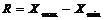  де Хmax , Хmin – максимальний та мінімальний розміри сукупності. Розмах варіації характеризує відхилення між максимальним і мінімальним значенням варіюючої ознаки.-    середнє лінійне відхилення – це арифметична із абсолютних значень усіх відхилень індивідуальних значень ознаки від середньої яке застосовується у двох формах: простій і зваженій:.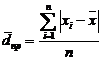 .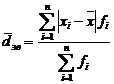 Модуль числа, тобто значення числа незалежно від його знаку.Середнє лінійне відхилення величина іменована і має таку ж саму одиницю виміру, як і сукупність та трактується так: в середньому величина ознаки відхиляється на величину середнього лінійного відхилення від середнього значення ознаки.-    середній квадрат відхилень (дисперсія), яке застосовується у двох формах: простій і зваженій:.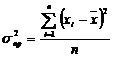 .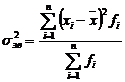 Дисперсією називають середню арифметичну квадратів відхилень індивідуальних значень ознаки. В залежності від вихідних даних дисперсія може обчислюватися за формулами середньої арифметичної простої або зваженої (зважена, коли значення ознаки подано у вигляді варіаційного ряду, в якому чисельність одиниць у варіантах не однакова). Дисперсія – це із найбільш розповсюджених в економічній практиці узагальнюючих показників розміру варіації сукупності. Дисперсію використовують не лише для оцінки варіації, а й для вимірювання зв’язків між досліджуваними факторами. Варіація – це коливання, мінливість значень будь-якої ознаки у статистичній сукупності відносно їх середнього значення.Дисперсія одиниці вимірювання не має і якщо дві сукупності є співставними, то більш одноманітною вважається та сукупність в якої дисперсія менша. -    середнє квадратичне відхилення, яке застосовується у двох формах: простій і зваженій, фактично обчислюють, здобувши квадратний корінь із дисперсії..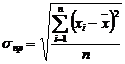 .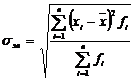 Зміст середнього квадратичного відхилення такий самий, як і лінійного відхилення: воно показує, на скільки в середньому відхиляються індивідуальні значення ознаки від їхнього середнього значення. Перевагою даного показника є те, що середнє квадратичне відхилення виражається у тих же одиницях вимірювання, що і значення досліджуваної ознаки (грн., кг). Тому цей показник називають також стандартним відхиленням.В статистиці часто виникає необхідність порівняння варіацій різних ознак. Наприклад, велике значення має порівняння віку працівників із їхньою кваліфікацією, стажу роботи і з заробітною платою. При таких порівняннях розглянуті показники коливання ознак з різними одиницями вимірювання не можуть бути використані (не можливо порівняти коливання стажу роботи в роках із варіацією заробітної плати в гривнях).Для здійснення такого роду порівнянь, а також при зіставлені ознаки у декількох сукупностях із різними середніми арифметичними використовують відноснй показник варації – коефіцієнт варіації.Коефіцієнтом варіації називають процентне відношення середнього квадратичного відхилення до середньої арифметичної величини ознаки:-    коефіцієнт варіації:.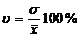 Коефіцієнт варіації характеризує одноманітність сукупності та ступінь надійності обчислення середніх величин. Якщо v менше або рівне 10%, то сукупність вважають одноманітною, а середні показники, які пораховані на її основі репрезентативними (надійними).Якщо v менше або рівне 30%, то варіацію ознаки у сукупності вважають середньою, а показники, які пораховані на її основі мають середній ступінь надійності.Якщо v більше 30%, то сукупність вважають неодноманітною, а показники, які пораховані на її основі не репрезентативними. Використовуючи математичні властивості дисперсії, для розрахунку можна використовувати метод моментів другого порядку або відліку від умовного нуля:.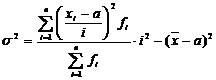 При умові, що та , отримаємо спрощену формулу для обчислення загальної дисперсії, яка має вигляд: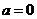 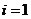 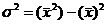 2. Дисперсія альтернативної ознаки.Альтернативна ознака це ознака, яка приймає два значення, тобто наявність одного значення виключає появу іншого. Для розгляду цього питання введемо такі умовні позначення:Для обчислення дисперсії альтернативної ознаки використаємо формулу:.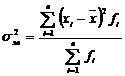 Знайдемо середнє значення альтернативної ознаки, застосувавши формулу зваженої середньої арифметичної величини:.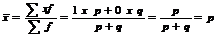 Тоді, дисперсія альтернативної ознаки буде дорівнювати:.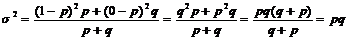 Отже, дисперсія альтернативної ознаки буде дорівнювати добутку частоти появи її значень.3. Дисперсія згрупованих даних.Для згрупованих даних можна порахувати такі види дисперсії:- внутрішньо-групова дисперсія, яка застосовується у двох формах: простій і зваженій: ,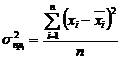 де – середнє значення результативної ознаки в кожній групі,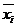 .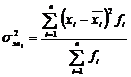 Характеризує варіацію результативної ознаки за рахунок всіх факторів разом взятих, крім групувального.Та група, в якій внутрішньо групова дисперсія найбільша, підлягає найбільшому впливу всіх факторів крім групової.-    середня з внутрішньо групових дисперсій, яка характеризує варіацію показника під впливом усіх чинників, які впливають на показник, крім чинника покладеного в основу групування і застосовується у двох формах: простій і зваженій (сігма):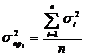 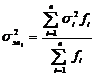 -    міжгрупова дисперсія, яка характеризує варіацію показника чинника покладеного в основу групування і застосовується у двох формах: простій і зваженій (дельта маленька):.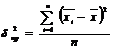 .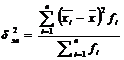 Доведено, що  – правило додавання дисперсії.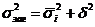 Для економічної інтерпретації вище порахованих дисперсій використовують:-    коефіцієнт детермінації: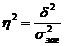 Це означає, що варіація середньої успішності була 33% обумовлена пропусками занять, а 67% вплив всіх інших факторів.-    кореляційне відношення, або індекс кореляції: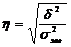 Корінь може мати знак „+” чи „–”. Знак кореляційного відхилення вибирають візуально на основі аналізу результатів групування, при цьому, якщо зв’язок прямий, то знак „+”, якщо обернений –„–”.Якщо кореляційне відношення , то зв’язок між фактором і результативною ознакою вважають сильним, суттєвим. 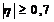 Якщо кореляційне відношення  та , то зв’язок між фактором і результативною ознакою вважають середнім, а в протилежному випадку () – слабким.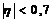 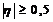 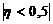 Значення альтернативної ознакиКількісне значення альтернативної ознаки, х Частота ознаки, fТак1pНі0q1